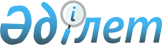 О внесении изменения в решение маслихата от 25 июня 2015 года № 257 "О корректировке базовых налоговых ставок земельного налога и повышении ставок единого земельного налога по Сарыкольскому району"
					
			Утративший силу
			
			
		
					Решение маслихата Сарыкольского района Костанайской области от 1 апреля 2016 года № 11. Зарегистрировано Департаментом юстиции Костанайской области 11 мая 2016 года № 6346. Утратило силу решением маслихата Сарыкольского района Костанайской области от 15 марта 2018 года № 146
      Сноска. Утратило силу решением маслихата Сарыкольского района Костанайской области от 15.03.2018 № 146 (вводится в действие по истечении десяти календарных дней после дня его первого официального опубликования).
      В соответствии со статьей 6 Закона Республики Казахстан от 23 января 2001 года "О местном государственном управлении и самоуправлении в Республике Казахстан", Сарыкольский районный маслихат РЕШИЛ:
      1. Внести в решение маслихата от 25 июня 2015 года № 257 "О корректировке базовых налоговых ставок земельного налога и повышении ставок единого земельного налога по Сарыкольскому району" (зарегистрировано в Реестре государственной регистрации нормативных правовых актов за № 5749, опубликовано 23 июля 2015 года в газете "Сарыкөл") следующее изменение:
      преамбулу указанного решения изложить в следующей редакции:
      "В соответствии с пунктом 5 статьи 386, пунктом 1 статьи 387, пунктом 1 статьи 444 Кодекса Республики Казахстан от 10 декабря 2008 года "О налогах и других обязательных платежах в бюджет" (Налоговый кодекс), статьи 6 Закона Республики Казахстан от 23 января 2001 года "О местном государственном управлении и самоуправлении в Республике Казахстан", Сарыкольский районный маслихат РЕШИЛ:".
      Руководитель
      государственного учреждения
      "Управление государственных
      доходов по Сарыкольскому району
      Департамента государственных доходов
      по Костанайской области Комитета
      государственных доходов Министерства
      финансов Республики Казахстан"
      __________________ Ж. Бисекеев
      Руководитель
      государственного учреждения
      "Отдел земельных отношений 
      акимата Сарыкольского района"
      ___________________ Е. Калкаев
					© 2012. РГП на ПХВ «Институт законодательства и правовой информации Республики Казахстан» Министерства юстиции Республики Казахстан
				
      Председатель внеочередной
сессии, секретарь
районного маслихата

К. Базарбаева
